建筑垃圾资源化利用基地项目“再生工厂智慧管控系统”采购招标文件项目名称：     建筑垃圾资源化利用基地项目       “再生工厂智慧管控系统”采购    编    号：                                   招 标 人：     重庆质能环保科技有限公司      时    间：         2020年9月10日          目  录第一篇  投标公告现对建筑垃圾资源化利用基地项目“再生工厂智慧管控系统”进行公开采购，现根据前期交流情况，邀请有资格的投标人参加投标。采购内容 详见第二篇项目技术规格、数量及质量要求。资金来源单位自筹资金。投标人资格要求（一）基本资格条件1、具有独立承担民事责任的能力；2、具有良好的商业信誉和健全的财务会计制度；3、具有履行合同所必需的设备和专业技术能力；4、有依法缴纳税收和社会保障资金的良好记录；5、参加政府采购活动近三年内，在经营活动中没有重大违法记录。工期：采购合同签定后4个月内。投标保证金：1、投标保证金金额：人民币  壹  万元。2、投标保证金提交方式：以银行转账形式提交。3、提交时间和方式：投标保证金必须转入采购人指定的专用银行账户，其转款到账截止时间为投标截止时间前3个小时，若本招标文件规定的投标文件递交截止时间顺延，则投标保证金到账截止时间相应顺延。各投标人的投标保证金具体到账情况均以采购人出示的银行到账信息为准，迟到的投标保证金其投标无效。投标保证金指定账户如下：账户名：重庆质能环保科技有限公司           开户行：重庆银行两江分行营业部账  号：518802029000260851 4、投标保证金有效期：90天。5、特别提示：请投标人务必仔细阅读下列条款：（1）各投标人在银行转账时，须充分考虑银行转账的时间差风险，如同城转账、异地转账、跨行转账或电汇等所需的时间。投标保证金未在到账截止时间前汇入招标文件指定账户的风险由投标人自行承担。投标、开标有关说明（一）投标文件递交时间：    2020   年   9   月 15   日北京时间    9:00    。（二）开标时间：    2020   年   9   月 15   日北京时间    9:30    。（三）投标文件递交地点及开标地点：渝北区峨眉大道99号保时通物流园同程配送310会议室招标联系人： 罗老师           联系电话：  15823390530第二篇  项目技术规格、数量及质量要求一、招标项目一览表二、招标项目需求项目概述1.1.项目简介本项目主要包括信息化系统建设和智能化基础系统建设。通过信息化和智能化基础系统的实施，实现工厂生产智能化、可视化管理，车辆智能调度，远程集中监控，帮助企业降低管理成本，提升管理效率。1.2.项目目的和意义通过工业智能化系统的建设，预期达到以下目的：1）建立集成一体化生产管理信息化平台，提高企业对车间生产的协调指挥能力，促进生产过程的透明化、数字化、可视化。通过预警功能，提高对异常事件的快速处理能力。2）建立企业生产制造数据采集、收集机制，促进信息流动的自动化，消除企业内部信息孤岛，形成信息共享，提升管理效率，提升车辆调度效率，降低数据收集、信息交流、管理的成本。本项目意义在于，通过工业智能化系统的建设，将打通生产现场过程控制层与企业运营管理层间，促进生产过程系统与企业运营系统间信息流动的自动化。逐步积累企业生产过程、质量、成本等数据信息，连接企业产品工艺配方数据、产品维修数据等，形成企业生产和产品大数据资源，通过对数据的分析利用，提升企业生产制造的网络化、数字化、智能化水平，逐步实现智能制造。系统整体功能2.1.系统功能示意图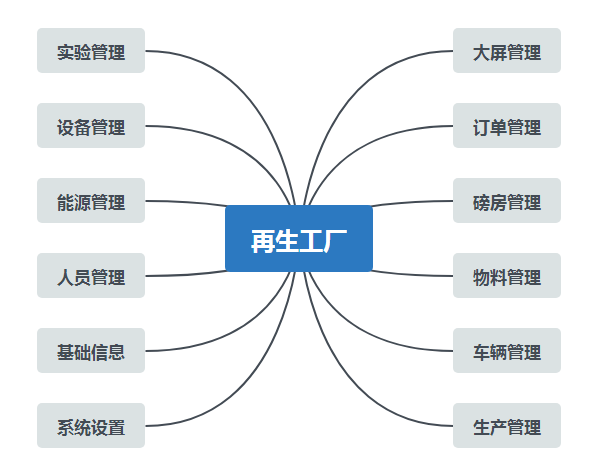 2.2.软件覆盖终端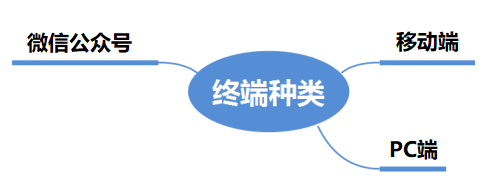 2.3.首页公告展示，厂区综合信息展示。2.4.订单管理从ERP获取数据。1）订单获取 从ERP系统获取订单数据，同时支持特殊情况下系统内部下单。2）生产排期根据销售订单数据安排生产排期表，下发车间。                                                                                                                                                                                                                                                                                                                                                                                                                                                                                                                                                                                                                                                                                                                                                                                                                                                                                                                                                                                                                                                                                                                                                                                                                                                                                                                                                                                                                                                                                                                                                                                                                                                                                                                                                                                                                                                                                                                                                                                                                                                                                                                                                                                                                                                                                                                                                                                                                                                                                                                                                                                                                                                                                                                                                                                                                                                                                                                                                                                                                                                                                                                                                                                                                                                                                                                                                                                                                                                                                                                                                                                                                                                                                                                                                                                                                                                                                                                                                                                                                                                                                                                                                                                                                                                                                                                                                                                                                                                                                                                                                                                                                                                                                                                                                                                                                                                                                                                                                                                                                                                                                                                                                                                                                                                                                                                                                                                                                                                                                                                                                                                                                                                                                                                                                                                                                                                                                                                                                                                                                                                                                                                                                                                                                                                                                                                                                                                                                                                                                                                                                                                                                                                                                                                                                                                                                                                                                                                                                                                                                                                                                                                                                                                                                                                                                                                                                                                                                                                                                                                                                                                                                                                                                                                                                                                                                                                                                                                                                                                                                                                                                                                                                                                                                                                                                                                                                                                                                                                                                                                                                                                                                                                                                                                                                                                                                                                                                                                                                                                                                                                                                                                                                                                                                                                                                                                                                                                                                                                                                                                                                                                                                                                                                                                                                                                                                                                                                                                                                                                                                                                                                                                                                                                                                                                                                                                                                                                                                                                                                                                                                                                                                                                                                                                                                                                                                                                                                                                                                                                                                                                                                                                                                                                                                                                                                                                                                                                                                                                                                                                                                                                                                                                                                                                                                                                                                                                                                                                                                                                                                                                                                                                                                                                                                                                                                                                                                                                                                                                                                                                                                                                                                                                                                                                                                                                                                                                                                                                                                                                                                                                                                                                                                                                                                                                                                                                                                                                                                                                                                                                                                                                                                                                                                                                                                                                                                                                                                                                                                                                                                                                                                                                                                                                                                                                                                                                                                                                                                                                                                                                                                                                                                                                                                                                                                                                                                                                                                                                                                                                                                                                                                                                                                                                                                                                                                                                                                                                                                                                                                                                                                                                                                                                                                                                                                                                                                                                                                                                                                                                                                                                                                                                                                                                                                                                                                                                                                                                                                                                                                                                                                                                                                                                                                                                                                                                                                                                                                                                                                                                                                                                                                                                                                                                                                                                                                                                                                                                                                                                                                                                                                                                                                                                                                                                                                                                                                                                                                                                                                                                                                                                                                                                                                                                                                                                                                                                                                                                                                                                                                                                                                                                                                                                                                                                                                                                                                                                                                                                                                                                                                                                                                                                                                                                                                                                                                                                                                                                                                                                                                                                                                                                                                                                                                                                                                                                                                                                                                                                                                                                                                                                                                                                                                                                                                                                                                                                                                                                                                                                                                                                                                                                                                                                                                                                                                                                                                                                                                                                                                                                                                                                                                                                                                                                                                                                                                                                                                                                                                                                                                                                                                                                                                                                                                                                                                                                                                                                                                                                                                                                                                                                                                                                                                                                                                                                                                                                                                                                                                                                                                                                                                                                                                                                                                                                                                                                                                                                                                                                                                                                                                                                                                                                                                                                                                                                                                                                                                                                                                                                                                                                                                                                                                                                                                                                                                                                                                                                                                                                                                                                                                                                                                                                                                                                                                                                                                                                                                                                                                                                                                                                                                                                                                                                                                                                                                                                                                                                                                                                                                                                                                                                                                                                                                                                                                                                                                                                                                                                                                                                                                                                                                                                                                                                                                                                                                                                                                                                                                                                                                                                                                                                                                                                                                                                                                                                                                                                                                                                                                                                                                                                                                                                                                                                                                                                                                                                                                                                                                                                                                                                                                                                                                                                                                                                                                                                                                                                                                                                                                                                                                                                                                                                                                                                                                                                                                                                                                                                                                                                                                                                                                                                                                                                                                                                                                                                                                                                                                                                                                                                                                                                                                                                                                                                                                                                                                                                                                                                                                                                                                                                                                                                                                                                                                                                                                                                                                                                                                                                                                                                                                                                                                                                                                                                                                                                                                                                                                                                                                                                                                                                                                                                                                                                                                                                                                                                                                                                                                                                                                                                                                                                                                                                                                                                                                                                                                                                                                                                                                                                                                                                                                                                                                                                                                                                                                                                                                                                                                                                                                                                                                                                                                                                                                                                                                                                                                                                                                                                                                                                                                                                                                                                                                                                                                                                                                                                                                                                                                                                                                                                                                                                                                                                                                                                                                                                                                                                                                                                                                                                                                                                                                                                                                                                                                                                                                                                                                                                                                                                                                                                                                                                                                                                                                                                                                                                                                                                                                                                                                                                                                                                                                                                                                                                                                                                                                                                                                                                                                                                                                                                                                                                                                                                                                                                                                                                                                                                                                                                                                                                                                                                                                                                                                                                                                                                                                                                                                                                                                                                                                                                                                                                                                                                                                                                                                                                                                                                                                                                                                                                                                                                                                                                                                                                                                                                                                                                                                                                                                                                                                                                                                                                                                                                                                                                                                                                                                                                                                                                                                                                                                                                                                                                                                                                                                                                                                                                                                                                                                                                                                                                                                                                                                                                                                                                                                                                                                                                                                                                                                                                                                                                                                                                                                                                                                                                                                                                                                                                                                                                                                                                                                                                                                                                                                                                                                                                                                                                                                                                                                                                                                                                                                                                                                                                                                                                                                                                                                                                                                                                                                                                                                                                                                                                                                                                                                                                                                                                                                                                                                                                                                                                                                                                                                                                                                                                                                                                                                                                                                                                                                                                                                                                                                                                                                                                                                                                                                                                                                                                                                                                                                                                                                                                                                                                                                                                                                                                                                                                                                                                                                                                                                                                                                                                                                                                                                                                                                                                                                                                                                                                                                                                                                                                                                                                                                                                                                                                                                                                                                                                                                                                                                                                                                                                                                                                                                                                                                                                                                                                                                                                                                                                                                                                                                                                                                                                                                                                                                                                                                                                                                                                                                                                                                                                                                                                                                                                                                                                                                                                                                                                                                                                                                                                                                                                                                                                                                                                                                                                                                                                                                                                                                                                                                                                                                                                                                                                                                                                                                                                                                                                                                                                                                                                                                                                                                                                                                                                                                                                                                                                                                                                                                                                                                                                                                                                                                                                                                                                                                                                                                                                                                                                                                                                                                                                                                                                                                                                                                                                                                                                                                                                                                                                                                                                                                                                                                                                                                                                                                                                                                                                                                                                                                                                                                                                                                                                                                                                                                                                                                                                                                                                                                                                                                                                                                                                                                                                                                                                                                                                                                                                                                                                                                                                                                                                                                                                                                                                                                                                                                                                                                                                                                                                                                                                                                                                                                                                                                                                                                                                                                                                                                                                                                                                                                                                                                                                                                                                                                                                                                                                                                                                                                                                                                                                                                                                                                                                                                                                                                                                                                                                                                                                                                                                                                                                                                                                                                                                                                                                                                                                                                                                                                                                                                                                                                                                                                                                                                                                                                                                                                                                                                                                                                                                                                                                                                                                                                                                                                                                                                                                                                                                                                                                                                                                                                                                                                                                                                                                                                                                                                                                                                                                                                                                                                                                                                                                                                                                                                                                                                                                                                                                                                                                                                                                                                                                                                                                                                                                                                                                                                                         3）订单进度统计订单的完成比例、当日完成比例等信息。4）订单统计获取订单数据后，可按多个时间维度统计订单趋势，订单来源等。2.5.磅房管理系统实现无人值守过磅，自动获取磅单信息，自动打印过磅单；支持断网情况下使用；支持手动过磅。磅单数据统计，相关信息同步至ERP系统。2.6.物料管理物料种类管理，统计物料、辅材入库、消耗、库存数量，生成相关统计报表。2.7.车辆管理1）车辆信息录入管理提前录入当天或第二天需要进厂运输车辆车牌信息，也支持临时录入；2）车辆统计通过智能摄像头识别车牌，将车辆与原料供应或订单销售关联，建立车辆出入厂区档案，做到车辆出入历史可追溯，为后面统计原料供应情况和订单完成情况提供支持。3）厂区车辆控制（针对货车）设定厂区内可同时容纳的最大货车数（包括原料车和取货车），入口闸机处大屏显示当前厂区内货车总数，剩余可容纳数，预计等待时间等信息，达到预定数量后，厂区入口闸机自动关闭。4）厂区小车管理建立厂区内小型乘用车档案，管理小车的出入记录。员工车辆、公司车辆或其他经常来往车辆可直接扫描车牌进入，对于其他未登记社会车辆，需要扫描二维码，填写基本信息申请访问。2.8.生产管理1）生产监控利用智能摄像头多机位监控生产现场实时情况。2）生产数据获取（按照产线分别获取）从本地数据库中实时获取生产数据。3）生产看板实时展示每条生产线的生产动态，包含生产类型，生产配比，生产完成量，生产任务单的完成进度，生产线的开关机状态等。4）生产统计统计每个生产任务单的完成进度情况；以及每个销售订单的完成情况；按时间维度、生产种类统计产量趋势，便于发现固定时间周期的产量波动，优化排产效率。2.9.实验管理1）原料质量分批次抽检原料的含水量、含泥量，记录（上传）原料抽检的质量数据，形成原料质量档案，上传试验照片，做到原料质量问题可定位，可追溯。支持原料质量记录的增删改查，记录批次的入库时间、抽检质量（含泥量、含水量），可查看原料质量变化趋势，原料对应的供应商。2）成品质量针对产成品抽样检测其质量情况，建立质量档案，包括生产时间、产品类型、设计原料用量、设计油石比、设计总重量、实际原料用量、实际油石比、实际总重量、实际原料损耗、生产时内部原料温度、拌合机尾气温度、成品温度、试验照片。按多个时间维度统计每盘质量变化趋势，把控产成品质量；记录（上传）成品马歇尔试验数据，上传相关质检报告（委托外部）。3）实验室管理登记管理实验室仪器，记录仪器登记时间、仪器状态；管理试验样品，样品编号、试验记录，上传试验报告。2.10.能源管理1）基础资源统计	通过添加智能工业物联网设备，监测生产过程中水、电、气等基础资源的消耗情况，需分别统计办公消耗和生产消耗；监测能源消耗峰值，设置阈值报警，统计不同种类的产品单位产量的耗能趋势，为后续节能工厂的建设提供数据支持。2）环保管理统计厂区内的各种环保指标，包括：噪声、总悬浮颗粒物TSP、细微颗粒物PM2.5、可吸入颗粒物PM10、废水情况、废气情况。形成每日厂区环境报告，可按时间统计厂区环境变化。2.11.设备管理1）设备台账管理管理厂区所有设备，支持设备的增删改查，可视化展示设备运行状况；设备信息包括：设备名称、生产厂家、购入时间、购入价格、投入使用时间、保修信息、保养规则、巡查规则、配件清单、保养记录、维修记录。可以查看设备维修和保养的历史记录。2）零部件管理零部件添加条码信息，分为外包零件和自购零件，外包零件记录外包方信息，投入使用日期，报废日期；自购零件记录零部件生产厂家、购入日期、购入价格、质保信息、投入使用日期、报废日期；可查看自购零件库存。3）设备保养管理管理设备的保养记录，可针对设备设立保养规则，支持时间周期保养和固定产量保养，支持保养时间提醒，过期未保养异常提醒，需记录保养时间、保养理由、保养人、保养费用、上传保养凭证；支持历史保养记录统计分析。保养记录按照时间倒序排列。4）设备维修管理管理设备的维修记录，记录维修种类（故障修复、零件换新）、维修时间、损坏原由、维修费用、维修人员、维修耗时；支持历史维修记录统计分析。维修记录按照时间倒序排列。5）设备报警管理管理设备的报警记录，记录报警设备、报警时间、报警原因、报警处理结果、处理人；按设备或时间周期统计报警频率和原因。6）设备监测管理对一些重要设备和易损坏的设备安装监测设备，根据检测数据判断设备是否正常，实时展示该监测设备的状态，并附上该出的监控视频（设备监控视频展示）。2.12.厂区人员管理1）考勤采用人脸识别打卡，统计出勤信息，将正在厂区出勤的工作人员显示在生产大看板屏上。2）人员基本信息管理录入厂区全部人员基本信息。2.13.大屏展示1）大门口处的电子大屏显示当前该厂区内的车辆数量情况，还剩余可进入的车辆数量。2）厂区内电子指示牌	在每个岔路口安装，指示厂区内各个产线的方向。3）生产大屏看板展示实时生产数据，配合比，正在作业的人员，产线的状态，生产订单完成进度。4）会议室大屏当前正在生产的信息数据，按月、年统计已生产总量，已入库的原材料数量，已消耗的原材料数量，库存原材料数量；采用柱状图，饼状图，曲线图表示各种参数指标（损耗率，月生产量，月消耗量等）。2.14.基础信息录入并维护当前厂区的原料供应商信息、客户信息，系统内涉及到供应商信息、客户信息时，均从基础信息模块调用。2.15.系统设置1）用户管理按照用户类别进行划分，可以将用户划分系统管理员、站点管理员、设备运维人员、生产人员、驾驶员四大类，每个大类又可以继续拆分成不同的小类。2）组织机构管理依据组织中不同的职务和职能，划分不同的组织机构。3）角色管理角色是拥有类似权限的一个集合。角色内可包含多个用户，每个角色可以设置权限，角色个数可以自定义。4）日志管理保存系统中所有的日志记录，包括登录日志、访问日志、操作日志等，保证系统的所有访问、操作可追溯。5）菜单管理可根据用户的个人使用习惯，设置系统菜单的显示或隐藏，调整系统菜单的排列顺序。6）站点切换系统支持同时管理多个站点，同时查看多个站点的业务数据（需系统管理员给与权限）；单个站点的管理员只负责该站点的业务生产及日常管理。7）导入数据字典数据字典：物料编号。2.16.移动端功能	为方便相关人员随时随地使用系统功能，迎合管理移动化的整体趋势，系统提供移动端功能，管理层及相关人员可以更快、更准的获取信息，以数据为基础，提供更强大的决策能力。	移动端支持生产数据、管理数据的查看、报警信息处理、订单进度查询等功能；适用人员包括企业管理人员、厂区生产管理人员、运输车驾驶员。移动端功能举例：物料管理，订单管理，磅单管理，实验管理，能源管理，车辆管理，客户和供应商管理，自动生成生产日报（生产订单完成情况，生产量，过磅量等）。第三篇  项目商务要求一、实施时间、实施地点及验收方式（一）实施时间采购合同签定后，5个工作日内，中标人向采购人提供项目设计方案；2个月内，完成软件系统功能试运行上线；系统试运行2个月，完善并具备初验条件；初验后正式运行4个月，完善并具备终验条件。（二）实施地点实施地点：重庆市区珞璜工业园。（三）验收方式1、供应商应在软件开发完成前提供软件检验指标和检验方法，供采购人参考，采购人可根据需要进行补充和修改，以采购人最终确定版本为准。2、软件安装调测后，采购人将与供应商共同验收，以采购人的验收报告为最终验收结果。3、系统调试达到技术要求规定的指标并开通业务测试（模拟业务），并开通试运行2个月后，可组织进行验收测试（初验）。供应商以书面形式正式向采购人提供符合合同要求的各项测试结果，供应商即可进行项目初验，同时采购人需配合供应商的验收工作。验收测试合格后，双方签署验收协议，系统开通试运行。4、系统经过4个月正式运行期，所有软件功能满足招标文件要求时，可进行最终验收。在试运行期间，由于设备直联等造成某些指标达不到要求，允许供应商更换或进行修复，但试运行期顺延1个月，在全部达到要求时，双方签署最终验收文件。二、报价要求报价为人民币报价，包括完成本项目服务所需的设备费、人工费、材料、技术培训费、管理费、利润，以及各种应缴纳的税费。因成交供应商自身原因造成漏报、少报皆由其自行承担责任，采购人不再补偿。三、质量保证及售后服务（一）产品质量保证期供应商在终验合格后，应提供 1 年的免费维护服务和升级，时间从验收通过之日起计算。在质量保障期内，如果系统发生故障，供应商要调查故障原因并修复直至满足最终验收指标和性能的要求，或者更换整个或部分有缺陷的模块，以上都应是免费的。此外，在项目开发中、试运行、初验、终验、终验后等各个阶段，均需满足如下要求：（1）需求调研、项目设计阶段项目核心团队成员提供驻场服务，终验之前至少1名项目维护人员提供全程响应服务。（2）采购人向供应商发出的工作单回复时间不能超24小时，且回复内容准确无误、清楚明了。（3）缺陷和一般需求的完成时间（包括投标人的测试时间）不超过48小时，其他需求应该在约定时间完成。（4）供应商提供的系统应具有一定的稳定性和健壮性，如因软件系统缺陷造成用户投诉或经济损失，则一切责任及赔付由供应商承担。（二）响应服务保障项目通过最终验收之后，供应商必须提供项目主要技术人员至少1年专人响应服务，执行日常系统运行维护保障工作，实时响应支持应急处置技术保障工作。（三）质量保证和售后服务内容供应商必须根据本招标文件所制定的目标和范围，提出相应的售后服务方案，并作为投标文件的一部分提交。供应商须保证系统安全、可靠、高效运行。供应商须在重庆市建立为本地稳定的售后服务管理和技术队伍，建立为本项目服务的固定团队。供应商须保持与用户的联系，随时交流系统的应用情况，成立专门工作小组为用户解决遇到的问题。供应商在投标书中必须明确承诺达到用户的服务响应要求：驻场服务期间，实时做出响应和安排，应急处置发生时24小时现场值守，7×24小时电话或电子邮件后台技术服务。质量保证期间：7×24小时电话或电子邮件服务，1小时内做出明确响应和安排，4小时内做出故障诊断报告，如需更高能力工程师支持，具有解决故障能力的工程师应在2小时内到达现场。供应商有更优惠的售后服务承诺，请在投标文件中单独列出。供应商和厂家在质量保证期内应当为采购人提供以下技术支持服务：质量保证期过后，供应商和厂家应同样提供免费电话咨询服务，采购人需要继续由原供应商和厂家提供售后服务的，该供应商和厂家应以优惠价格提供售后服务。（四）操作使用和系统维护培训供应商须向采购方提供相关培训，以便采购方工作人员对系统可熟练操作，同时保证能够进行系统的运行管理、操作、维护，故障分析处理等工作。具体培训要求包括：1、供应商必须提供具有相应专业知识、实际工作经验的培训教师，培训内容须涵盖本次建设目标以及相关知识的所有内容。2、系统使用培训对象主要为系统相关使用人员。投标人负责提供培训所需计划和资料（包括纸质文档和电子文档），培训教材包括但不限于WORD和HTML用户手册、培训PPT，培训所使用的语言和教材必须是中文。建设单位有权在系统内部使用这些培训资料。3、培训时由中标供应商负责培训工作，提供师资、教材、课件相关费用均包含在投标总价内。四、付款方式1、合同签订5个工作日内，中标人向采购人提供项目设计方案及项目进度表，经采购人确认后，支付合同金额的10%（中标人向采购人开具等额发票）；2、合同签订2个月内，完成软件系统功能试运行上线，并通过采购人确认，支付合同金额的20%（中标人向采购人开具等额发票）；3、合同签订4个月内，通过硬件设备与软件系统联调，完成软件系统初验，并通过采购人确认，支付合同金额的30%（中标人向采购人开具等额发票）；4、合同签订8个月内，经双方共同确认软件系统符合相关技术要求后，签署“项目验收报告”，完成软件系统终验交付，支付合同金额的30%（中标人向采购人开具等额发票）；5、剩余10%尾款，在1年质保期满，无质量问题后支付（不计利息，中标人向采购人开具等额发票）；6、合同金额参照合同中报价单明细，按最终开发实际完成内容总价确定。五、知识产权1、投标人应保证，采购人在中华人民共和国境内使用中标人提供的货物及服务时免受第三方提出的侵犯其专利权或其它知识产权的起诉。如果第三方提出侵权指控，中标人应承担由此而引起的一切法律责任和费用。2、本次招标应用软件及其产权全部属于采购人所有。未经采购人允许，中标人不得将本次招标应用软件提供给第三方使用。3、根据本次招标产生的全部技术成果（系统需求分析、概要设计、详细设计、源代码、测试报告、安装说明书、使用说明书/用户手册，系统维护说明书）的知识产权归甲方所有。乙方不得以任何理由或方式使用或转让上述技术成果，经甲方书面同意的除外。六、其他商务要求内容（一）投标人必须在投标文件中对以上条款和服务承诺明确列出，承诺内容必须达到本篇及招标文件其他条款的要求。（二）其他未尽事宜由供需双方在采购合同中详细约定。第四篇 开标、中标原则及定标的相关规定一、开标由采购人组织内部相关部门自行开标；可邀请参加投标的单位法定代表或授权代理人参加开标会议。二、中标原则1、评标活动遵循公平、公正、科学、择优，对投标人的企业实力考查和合理低价中标原则进行评标。2、本次招标采用最低价评标法的方法进行评审。三、定标1、在满足采购人招标要求的前提下，评标价格最低的投标单位作为中标候选人。报公司领导批准后生效。2、采购人有权根据开标情况,决定是否进行第二轮报价。3、采购人保留接受或拒绝任何某一投标或所有投标的权力：采购人在发出中标通知书前任何时候有权接受或拒绝任何投标，宣布投标程序无效，或拒绝所有投标，并对由此引起的对投标单位的影响不承担任何责任，也无须将这样做的理由通知受影响的投标单位。4、采购人确定中标单位后，向中标单位发出中标通知书。第五篇 投标文件的编制一、投标文件的组成1、投标文件由经济、商务部分组成。经济、商务部分包括以下内容：（1）投标函；（2）营业执照（副本）复印件；（3）法定代表人身份证明书；（4）法定代表人授权委托书；（5）报价明细表；（6）近三年来类似案例合同（不少于两份，提供案例简介、合同复印件、发票等资料或证明文件）；（7）项目成员名单及简历二、投标报价说明1、本工程必须采用第七篇报价明细表格式进行报价；2、投标报价依据：结合施工现场情况、实际采购数量变化，自主报价；3、投标单位应按报价说明，填写各项单价。投标单位漏报价的项目，或没有填入单价或合价的项目，采购人将认为此项目费用已包括在工程量清单的其他单价之中，不再另行计取；4、采购人不接受有任何选择的报价。 三、投标文件的有效期1、自投标截止日（开标日）起90个日历天，投标书应保持有效；在有效期内，投标单位不能修改投标文件。2、在特殊情况下，采购人可与投标单位协商延长投标文件的有效期。各种要求和答复都以书面或传真的形式进行。3、中标单位的投标文件有效期至保修期满为止。四、投标文件的格式、份数和签署1、投标文件包括：本章第一条中规定的内容。投标单位提交的投标文件必须使用招标文件所提供的投标文件全部或部分格式（表格可以按同样格式扩展）；投标文件用A4白色复印纸、用不褪色墨水填写或用中文打字并装订成册；2、投标文件的封面、投标函均应加盖投标单位印章并经法定代表人或其委托代理人签字。3、除投标单位对错误处须修改外，全套投标文件应无涂改或行间插字和增删。如投标文件经济部分有修改，修改处必须要有投标单位印章或由投标文件签字人签字。4、投标文件因字迹潦草或表达不清所引起的后果由投标单位负责。五、投标文件的装订、份数、密封及标记1、投标文件的装订：投标文件按第五章第一条顺序装订。2、投标文件的所有内容全部密封在一个包封中，要求提供正本壹份、副本壹份，如果副本与正本不符，以正本为准。3、投标文件包封外层都应按如下标注：（1）投标文件名称：建筑垃圾资源化利用基地项目“再生工厂智慧管控系统”采购（2）采购人：重庆质能环保科技有限公司（3）投标单位的名称与地址、邮政编码（4）开标日期： 2020年9月15日09时30分。（5）包封的封口处须加盖投标单位印章。4、如果投标文件的包封没有按上述规定密封并加注标志，采购人有权拒收投标单位投标文件。第六篇 采购合同及相关附件（格式）重庆质能环保科技有限公司XXXXXXXX系统建设项目采购合同甲方：                         乙方：                        根据《中华人民共和国技术合同法》的规定，以及重庆质能环保科技有限公司招标结果（项目编号：    ）。经甲乙双方友好协商，甲乙双方就“          （项目名称）          ”合作事宜签订本合同。一、项目名称二、项目内容最终以双方签字确认的需求规格说明书为准。三、项目经费、支付方式及项目周期（一）项目经费（二）支付方式（三）项目建设周期四、甲乙双方的权利及义务（一）甲方权利1.乙方所开发提供的      系统，无法实现合同约定功能的，甲方有权拒绝验收。2.甲方有权在第二项项目内容约定的范围内，对软件的设计、界面、实用性方面提出修改意见，乙方应予以无条件配合。因软件技术开发规范所要求的或固有功能中不能修改的部分，不在此修改范围内，乙方予以尽力配合，但不作为违约责任。3.在签订采购合同后，双方应积极配合，共同协作完成项目。由于乙方不能按合同中所约定的项目内容和项目实施周期完成部署上线的，甲方有权单方终止服务合同，并由乙方向甲方支付货款总额5%的违约金。部署过程中有部分需要甲方配合完成的工作，若期间因甲方原因导致项目未能如期上线，乙方不承担延期违约责任。4.甲方有权在未收到乙方开具服务款项发票的前提下拒绝支付服务款项。（二）甲方义务1.乙方按照合同约定履行全部义务情况下，甲方应按合同规定按时向乙方支付服务款项。2.甲方尽可能的配合乙方工作。3.甲方应提供安装部署和系统维护所需的场地。4.甲方应提供乙方工作时需要的相关文档、数据，并且有义务协调甲方各个部门及合作单位的关系，保证乙方能够顺利的完成工作。5.甲方提供软件运行及维护所需的网络环境和服务器及存储设备。（三）乙方权利1.如甲方变更服务内容，必须事先与乙方协商，经双方同意后再做调整。如果未经乙方同意，乙方有权不执行变更服务的内容。2.乙方按照合同约定履行全部义务情况下，如果甲方不能按合同要求按时支付乙方服务款项的，或者不能提供软件开发和系统维护所需的场地,乙方有权暂停协议的实施。待与甲方协商，甲方支付服务款项后或提供相应场地后再进行服务。如果甲方因甲方原因拒不支付服务款项，乙方有权不执行本协议。由此带来的合同延期的全部责任由甲方自行承担。（四）乙方义务1.乙方应满足招标文件中所有要求义务的条款。2.乙方应严格按照合同中约定的项目内容及项目实施周期完成项目的开发及部署上线。3.在达到相应验收条件后，乙方有义务按时开具服务款项发票，甲方按照本合同约定足额付款。4.乙方应在甲方要求的工作时间内，派出专门的技术服务、软件开发工程师和相关人员，进行软件的开发和运行维护。乙方自行提供软件开发所需的电脑等设备。5.乙方应积极遵守甲方的保密制度，严禁将甲方的档案数据外泄。6.乙方有义务向甲方各相关部门提供真实可靠的服务记录和工作进度情况。7.在设备安装工程实施前，乙方要与甲方备选硬件设备安装商（或设备提供商）充分沟通，明确设备安装商（或设备提供商）提供数据采集条件满足乙方的开发要求（不额外增加甲方成本且不降低该项目的技术指标），乙方要向甲方书面确定数据采集条件已满足乙方的开发要求，并在此基础上做好软件系统与硬件对接的代码开发工作。项目开发实施过程中，因硬件设备数据采集条件的相关问题，乙方不能按时按量参照甲方技术指标要求完成项目开发，由乙方承担全部责任，并承担由此而造成的甲方损失。五、技术成果的归属和共享在本项目中，甲方拥有对              系统的相关知识产权，具体如下：1、甲方在中华人民共和国境内使用乙方提供的货物及服务时免受第三方提出的侵犯其专利权或其它知识产权的起诉。如果第三方提出侵权指控，乙方应承担由此而引起的一切法律责任和费用。2、本次合同所开发软件及全部技术成果（系统需求分析、概要设计、详细设计、源代码、测试报告、安装说明书、使用说明书/用户手册，系统维护说明书）的知识产权全部归甲方所有。3、未经甲方书面同意，乙方不得将本次合同所开发软件提供给第三方使用，不得以任何理由或方式使用或转让上述技术成果。六、验收标准、方法试运行期结束后，若甲方未提出新的修改需求，由甲方组织专家，对项目按以下标准进行终验：1.满足第二项项目内容中的所有功能需求（以双方最终签署的项目需求规格说明书为依据）；2.验收文档齐备，至少包括项目设计方案、项目需求规格说明书、数据库设计文档、测试报告、系统部署文档、用户手册、培训材料。所有材料需同时提供电子版和盖章的纸质版。终验合格后双方签署验收报告。七、服务及培训要求（一）服务要求1.需求调研、项目设计、开发、上线阶段，项目核心团队成员提供驻场服务；2.系统终验前，至少1名项目维护人员提供全程驻场服务。（二）售后要求乙方提供自终验通过之日起为期1年（即365个日历日）的质保，质保期内提供如下服务：1.安排专人提供7×24小时售后服务，包括邮件、电话、远程维护、驻点服务等方式，以保障系统正常工作；2.如果系统发生故障，乙方将免费安排技术人员进行调查，分析故障原因并修复直至满足最终验收指标和性能的要求，或者更换整个或部分有缺陷的模块；3.对甲方一般性的优化需求回复时间不超过1天，且回复内容准确无误、清楚明了；4.缺陷和一般需求的完成时间（包括投标人的测试时间）不超过48小时，其他需求应该在约定时间完成；5.乙方每个月安排专人打电话主动了解系统运行情况，听取意见和建议，并及时处理；6.质量保证期过后，乙方同样提供免费电话咨询服务。（三）培训乙方承诺提供以下培训：                                      （四）其他1.若甲方在除本合同约定的功能和服务范围外需要开发额外的功能，则双方另行协商按需定制开发费用，乙方承诺费用单价不超过xxx元/人.天。2.首年免费维护期满后，若甲方需要继续由乙方提供售后服务的，年度维保费用另行商议。八、违约责任1.乙方应按期完成            系统开发部署，若乙方未能按时按量完成工作，每延期一天罚款1000元。如遇特殊情况应提前进行申请，经甲方同意后，工期顺延。2.如因乙方责任终止项目，需向甲方退还所有甲方已付款项，并赔偿甲方由于乙方终止项目造成的一切经济损失3.甲方应按时按量的给乙方结算相应的服务费用，不能无故拖延付款。4.对因软件系统缺陷造成的用户投诉或经济损失，一切责任及赔付由乙方承担。若非软件本身质量原因（如因甲方误操作等原因）所造成的损坏则不在保修之列，但乙方应及时提供技术支持。九、争议的解决方法在本合同履行过程中发生的争议，甲乙双方应当协商解决，协商不成的可向甲方所在地人民法院起诉。十、其他约定事项1.合同期限：合同签订之日至终验后  一  年。2.本项目招标文件、乙方的投标文件、有效补充文件，以及保密协议是本合同不可分割的部分，作为合同附件。3.本合同一式肆份，甲乙双方各执贰份，具有同等法律效力。4.本合同须甲乙双方授权代表签字盖章后生效。【本页以下空白】[本页签署页]附件1：廉政合同 附件2：合同进度款支付审核会签表合同附件1廉政合同                                        合同编号：甲方（卖方）：                                  乙方（买方）：   重庆质能环保科技有限公司       甲乙双方就开展业务合作已于2020年  月签订了合同编号为：     的《 采购合同书》（以下简称“主合同”）。为促进甲乙双方廉洁高效合作，促使甲乙双方工作人员廉洁从业，按照《合同法》和国家其他有关法律法规、廉政规定，经甲乙双方协商一致，自愿签订以下廉政合同。第一条：甲乙双方的权利和义务（一）严格遵守党和国家有关法律法规及公司廉政建设各项规定。（二）严格履行《中华人民共和国反不正当竞争法》、《关于禁止商业贿赂行为的暂行规定》等各项约定，杜绝违约行为的发生。（三）双方的业务活动坚持公开、公平、公正、诚信的原则（除法律认定的商业秘密和合同文件另有规定之外），严禁损害国家和集体利益，违反法律法规及规章制度。（四）发现对方在业务活动中有违反廉政规定和本合同约定的行为时，有及时提醒和督促对方纠正的权利和义务。（五）发现对方在业务活动中有违反廉政规定和本合同约定的行为时，有权向对方投诉处进行检举、揭发。（六）主合同变更时廉政合同内容也应做相应调整，并履行有关手续。（七）双方高层管理人员公开的礼节性馈赠200元以下的小礼品不适用本合同。第二条：甲方在廉政建设方面义务甲方及其工作人员不得向乙方及其工作人员提供、索取不当利益或进行不法行为，包括但不限于：（一）甲方不准以任何形式向乙方及其工作人员馈赠礼金、礼品、有价证券、支付凭证、贵重物品等财物；（二）甲方不准以任何名义为乙方及其工作人员报销应由乙方或个人支付的任何费用。（三）甲方不准以任何理由邀请乙方工作人员参加有影响合作业务的宴请及娱乐活动；不准为其提供通讯工具、交通工具、高档办公用品等。（四）甲方不准为乙方工作人员在住房装修、婚丧嫁娶、配偶、子女、亲友出国（境）旅游提供方便；不准为乙方工作人员的配偶、子女及有利害关系的人员安排工作或劳务。（五）甲方及其工作人员不准与监管单位串通，违反有关规定和程序，损害乙方利益。乙方及其工作人员向甲方索要时，甲方须及时向乙方指定的投诉处进行投诉。第三条：乙方在廉政建设方面的义务乙方及其工作人员不得向甲方及其工作人员提供、索取不当利益或进行不法行为，包括但不限于：（一）乙方及其工作人员不得干扰甲方正常的生产经营活动，不得以任何理由要挟甲方从事不属于甲方义务的工作。 （二）乙方及其工作人员不得索要或接受甲方的礼金，有价证券、支付凭证、贵重物品等财物。（三）乙方及其工作人员不得在甲方报销应由乙方或个人支付的任何费用。（四）乙方工作人员不得参加甲方提供的宴请、娱乐活动、高档消费；不得要求甲方提供交通工具、通讯工具、高档办公用品等。（五）乙方及其工作人员不得要求或者接受甲方为其住房装修、婚丧嫁娶、配偶、子女、亲友出国（境）旅游等违反规定的相关活动提供方便。（六）乙方及其工作人员不得要求甲方为其配偶、子女及有利害关系的人员安排工作或劳务；不得违反规定从事与甲方有关的材料设备供应、工程分包等经济活动。甲方向乙方及其工作人员进行行贿时，乙方须及时向甲方指定的投诉处进行投诉。第四条：违约责任（一）如有违反本《廉政合同》规定义务的，乙方有权将甲方列入黑名单，禁止5年内同乙方及乙方关联企业进行任何业务合作。（二）如有违反本《廉政合同》规定义务的，乙方有权单方面解除双方之间订立的主合同，并扣除甲方当期所有的应收账款，且不承担任何违约责任。第五条：检查方式本合同的履约情况由甲乙双方共同派员监督，检查方式为座谈、问卷调查、查看资料或由双方约定的其他方式等。检查时间、次数、方式、检查结论等由双方协商确定。第六条：投诉方式甲方指定投诉电话：  023-61212323-8001  。乙方指定投诉方式：第七条：本合同有效期同主合同期限。第八条：本合同为主合同附件，与主合同具有同等法律效力，甲乙双方签署后生效。第九条：本合同一式贰份，甲、乙双方各壹份。甲方单位： （盖章）                乙方单位：（盖章）                           法 定 代 表 人  ：                   法 定 代 表 人： （或受权代理人）签字：              （或受权代理人）签字：  单位地址：                           单位地址：   联系电话：                           联系电话： 合同签订地：重庆市渝北区合同附件2第七篇 投标文件格式一、投标函二、营业执照（副本）复印件三、法定代表人身份证明书四、法定代表人授权委托书五、报价明细表六、近三年来类似案例合同（不少于两份，提供案例简介、合同复印件、发票等资料或证明文件）七、项目成员名单及简历注：需加盖公章；XXX采购投  标  文  件投标人：                                       法定代表人或委托代理人： 　　   　（签字）联系电话： 　               　  　     　年   月   日一、投标函采购项目名称：                                         致：                    （采购人名称）：                        （投标人名称）系中华人民共和国合法企业，注册地址：                               。我方就参加本次投标有关事项郑重声明如下：一、我方完全理解并接受该项目招标文件所有要求。二、我方提交的所有投标文件、资料都是准确和真实的，如有虚假或隐瞒，我方愿意承担一切法律责任。三、我方承诺按照招标文件要求，提供招标项目的技术及售后服务。四、我方按招标文件要求提交的投标文件为：投标文件正本1份，副本    份。五、我方承诺：本次投标的投标有效期为90天。六、我方投标单价报价为闭口价。即在投标有效期和合同有效期内，该报价固定不变。七、如果我方中标，我方将履行招标文件中规定的各项要求以及我方投标文件的各项承诺，按《政府采购法》、《合同法》及合同约定条款承担我方责任。八、我方理解，最低报价不是中标的唯一条件。九、我方同意按有关规定及招标文件要求，缴纳足额投标保证金。十、我方未为采购项目提供整体设计、规范编制或者项目管理、监理、检测等服务。十一、若我方中标，愿意按有关规定及招标文件要求缴纳招标代理服务费。（投标人公章）年    月   日二、营业执照（副本）复印件三、法定代表人身份证明书法定代表人身份证明书采购项目名称：                          致：                     （采购人名称）：        （法定代表人姓名）在                       （投标人名称）任      （职务名称）职务，是（投标人名称）              的法定代表人。特此证明。投标人：                     法定代表人或法定代表人授权代表：（投标人公章）                               （签字或盖章）                                             年   月   日（附：法定代表人身份证复印件）四、法定代表人授权委托书法定代表人授权委托书采购项目名称：                                            致：                     （采购人名称）：            （投标人法定代表人名称）是                    （投标人名称）的法定代表人，特授权          （被授权人姓名及身份证代码）代表我单位全权办理上述项目的投标、谈判、签约等具体工作，并签署全部有关文件、协议及合同。我单位对被授权人的签名负全部责任。在撤消授权的书面通知以前，本授权书一直有效。被授权人在授权书有效期内签署的所有文件不因授权的撤消而失效。投标人法定代表人：                   被授权人             （签字）                                （签字）（投标人公章）年   月   日（附：法定代表人和授权人身份证复印件正反面）五、报价明细表近三年来类似案例合同（不少于两份，提供案例简介、合同复印件、发票等资料或证明文件）七、项目成员名单及简历序号项目名称采购内容备注1建筑垃圾资源化利用基地项目“再生工厂智慧管控系统”本次采购主要包括首页、订单管理、磅房管理系统、物料管理、车辆管理、生产管理、实验管理、能源管理、设备管理、厂区人员管理、大屏展示、基础信息、系统设置、移动端功能等功能开发与集成。详见“招标项目需求”甲方：重庆质能环保科技有限公司（盖章）乙方：xxx公司（盖章）法定代表（委托代理）人：法定代表（委托代理）人：（签字）（签字）电    话：电   话： 传    真：传   真： 地    址： 地   址：邮    编：邮    编：开户银行：帐    号：签订日期：   年   月   日签订日期：   年   月   日合同进度款支付审核会签表合同进度款支付审核会签表合同进度款支付审核会签表合同进度款支付审核会签表合同进度款支付审核会签表（   年  月  第  期 ）（   年  月  第  期 ）（   年  月  第  期 ）（   年  月  第  期 ）（   年  月  第  期 ）截止于：单位：人民币元合同金额前期支付金额本次支付金额累计支付金额付款进度％本次支付金额             （大写）经办人项目经理财务部分管领导备注：参与会签的领导和部门可根据项目管理权限和部门管理职能合理调整。备注：参与会签的领导和部门可根据项目管理权限和部门管理职能合理调整。备注：参与会签的领导和部门可根据项目管理权限和部门管理职能合理调整。备注：参与会签的领导和部门可根据项目管理权限和部门管理职能合理调整。备注：参与会签的领导和部门可根据项目管理权限和部门管理职能合理调整。